CAMPBELLSVILLE UNIVERSITY COURSE SYLLABUSPLEASE TYPE.								DATE 1-16-17ACADEMIC UNIT Human Performance 					FACULTY Lauren WillisTEXTBOOK	[X] Required		[] Not RequiredAuthor:    G. Bert & L. Summers	Title:    Meeting Physical Education Standards Through Meaningful Assessment Publisher:   Human Kinetics	Date of Publication:    2013   WORKBOOK	Author ____________________________			Title ______________________________	Publisher _____________________________________	Date of Publication ___________________PLEASE ANSWER THE FOLLOWING QUESTIONS ON A SEPARATE SHEET OF PAPER AND ATTACH TO THIS FORM.DESCRIPTION OF COURSE:  Develop a brief description of the course as it will appear in the Catalog.COURSE OBJECTIVES:  List the objectives of the course, both general and specific.  Please relate these objectives        to the mission and goals of the University and the Academic Unit.COURSE OUTLINE:  Outline the topics/units that are to be taught.EVALUATION:  How do you plan to determine the grade in the course.  Please include grading scale.REQUIREMENTSExaminations:  State when tests are to be administered, including unit, mid-term, and final examinations.Reports:	How many, length required, and what type (Oral, term and/or research, book critiques).Supplemental reading assignments or outside work required.Supplemental instruction aids:  Audio visual aids, field trips, guest speakers, etc.BOOKLIST	DEAN						                Date Copy Received_______________________	VICE PRESIDENT FOR ACADEMIC AFFAIRS	                Date Copy Received_______________________COURSE SYLLABUSHP 302Assessment in Physical ActivitySpring 2017Course Instructor: 	Lauren Willis Office:                    	HC 204Phone:                    	270-789-5098Email:                	lmwillis@campbellsville.eduOffice hours:           	Class Meetings:      	M/W/F: 12:00 p.m. – 12:50 p.m.Location:               	HC 203COURSE DESCRIPTION:This course introduces future educators in health and physical education as well as majors involved in testing human subjects with a foundational platform in physical fitness and movement testing. Students will develop an understanding of creating testing protocols with correct movement, specific steps, times, intervals, groupings, and other techniques and strategies to elicit valid and reliable physical fitness and movement testing. Data analysis of testing results and future use of data will also be discussed.TEXTBOOK:Bert, G., & Summers, L. (2013). Meeting physical education standards through meaningful assessment: Research-based strategies for secondary teachers. Champaign, IL: Human Kinetics.COURSE OBJECTIVES:By the end of this course, in accordance with the mission of Campbellsville University and the Division of Human Performance, students should be able to:Implement the fitnesgram testing into the physical education classroom.(KTS: 1,2, 4) (InTASC: 1,2,4,5) (SHAPE/NPES: 1,2,3) (SHAPE/NHES: 3,6)Conduct fitness testing with different populations including children, adults, elderly, and disabled. (KTS:1,2,3,4,5,6,7) (InTASC 1,2,3,4,56,7,8) (SHAPE/NPES 1,2,3) (SHAPE/NHES 2,4,5,6,)Understand the rationale behind testing and be able to relay that information to subjects being tested. (KTS: 1,8,9,10) (InTASC: 4,9,10) (SHAPE/NPES: 1,2,4) (SHAPE/NHES: 3,4,5,6,7,8)Use techniques to motivate subjects to give the highest available effort while testing.(KTS: 1,2) (InTASC: 2) (SHAPE/NPES: 2,4,5) (SHAPE/NHES: 4,6,8)Evaluate testing data and use it as a tool to enhance performance.(KTS: 5,7) (InTASC: 6) (SHAPE/NPES: 1,2) (SHAPE/NHES: 3)Understand the importance and implementation of validity and reliability in testing.(KTS: 5,7) (InTASC: 6) (SHAPE/NPES: 1,2) (SHAPE/NHES: 3)COURSE ASSIGNMENTS:Quizzes: Quizzes will be given periodically throughout the semester to assess knowledge learned through lectures, labs, and readings. (10 x 20 = 200 points)Testing Plan Presentation Program Review Assignment: Students will work in groups to develop a plan to pre, mid, and post test subjects in an assigned area to enhance performance. (50 points)Testing Rationale Paper: Students will write a paper on why testing is implemented and their philosophy on how they will use testing within their future occupation. (50 points)Final Exam: A comprehensive exam will be given covering the material discussed during the course of the semester. (50 points)All assignments must be typed (12-point Times New Roman).  Hard copy assignments will not be accepted via email.  (Only exceptions considered would be is if the instructor is contacted prior to the deadline of the assignment.)PROFESSIONAL EXPECTATIONS:Attendance and punctuality:  All students are to comply with the “Student Attendance Policy” as described in the Campbellsville University Student Handbook. After the 12th absence the student will automatically be withdrawn from the class.NO LATE ASSIGNMENTS OR MISSED ASSESSMENTS WILL BE ACCEPTED. All assignments are to be handed in on time regardless of absence and assessments should be taken on the scheduled day. If there are extenuating circumstances come and speak with me prior to the day of the absence. Emails the day of class or after class will not suffice. If not excused by myself before the due date, student will receive no credit for assignment or assessment.Appropriate dress:  Hats, hoods, or ear warmers are not to be worn in class. Dress modestly in respect to fellow classmates. On lab days, students must wear appropriate physical activity attire.  Class Preparation.  Students are expected to come to class prepared (study, read, bring notes, have materials, etc.). Lack of preparation shown by the inability to participate in activities and discussions during class will have a negative impact on performance in class.Professional behavior:  Students are expected to demonstrate professional behavior during all class sessions.  This includes being respectful of the instructor and classmates, using appropriate language and tone of voice, and being attentive during class.Electronic Devices:  The use of electronic devices (i.e., laptops, phone calls, text messages, head phones, music, etc.) is not permitted in this class.  (5 points will be subtracted from the student’s final exam grade for each incident.) This is your one warning and will go into effect after the first day of classes.Verbal announcements given in class take precedence over this written material.ACADEMIC INTEGRITY: Academic integrity can be compromised by one of two categories: cheating and plagiarism.  (a) Cheating is the violation of classroom rules of honesty with respect to examinations and assignments.  Any student helping another student cheat is as guilty as the student assisted.  Students found guilty of cheating may receive a failing grade of F for the course.  (b) Plagiarism is defined as representing or repeating the words or ideas of someone else as one’s own in any academic exercise.  Therefore, all writing you do for this course must be your own and must be exclusively for this course, unless the instructor stipulates differently.  Pay special attention to the accuracy of the quotations, paraphrases, summaries, and documentation practices you use in your assignments.  If you have any questions about plagiarism, please ask your instructor or the writing center.  If you plagiarize or cheat, you may receive an F for the assignment or the course, and your case may be reported.DISABILITY STATEMENT: Campbellsville University is committed to reasonable accommodations for students who have documented physical and learning disabilities, as well as medical and emotional conditions.  If you have a documented disability or condition of this nature, you may be eligible for disability services.  Documentation must be from a licensed professional and current in terms of assessment.  Please contact the Coordinator of Disability Services at 270-789-5192 to inquire about services.Security Cell Phone: 270-403-3611Campbellsville University and its faculty are committed to assuring a safe and productive educational environment for all students. In order to meet this commitment and to comply with Title IX of the Education Amendments of 1972 and guidance from the Office for Civil Rights, the University requires all responsible employees, which includes faculty members, to report incidents of sexual misconduct shared by students to the University's Title IX Coordinator.Title IX Coordinator:
Terry VanMeter
1 University Drive
UPO Box 944
Administration Office 8A
Phone - 270-789-5016
Email - twvanmeter@campbellsville.edu
Information regarding the reporting of sexual violence and the resources that are available to victims of sexual violence is set forth at: www.campbellsville.edu/titleIXSTUDENT EVALUATION:Quizzes (10)		  	 200	Testing Plan Presentation	  50Rationale Paper		  50Final Exam			  50Total				350Grading ScaleA   	315-350B	280-314C	245-279D	210-244F	< 210HP 302COURSE OUTLINEFall 2015Above is the HP 302 Fall 2015 tentative class schedule; changes to the schedule may occur at times during the semester.  Changes announced in class take precedence over the written schedule and it is the responsibility of the student to be aware of each class meeting and assignments.DisciplineCourse#SectionTitle of CourseCredit HoursCross Reference(if applicable)HumanPerformanceHP 302-01Assessment in Physical Activity         3Date   Topic/AssignmentDate Topic/AssignmentW 8/26IntroductionM 10/19Quiz 8Additional TestingF  8/28Rationale Behind TestingW 10/21Additional TestingM  8/31Rationale Behind TestingF  10/23Additional TestingW  9/2Rationale Behind TestingM  10/26Additional TestingF  9/4Quiz 1Validity and ReliabilityW  10/28Additional TestingM  9/7No Class – Labor DayF  10/30No Class – PaperW  9/9Validity and ReliabilityM  11/2Quiz 9Cognitive Testing F  9/11Quiz 2Fitness GramW  11/4Cognitive TestingM  9/14Quiz 3Fitness GramF  11/6Cognitive TestingW  9/16Fitness GramM  11/9No Class – PresentationsF  9/18Quiz 4Fitness GramW  11/11Cognitive TestingM  9/21Fitness GramF  11/13Quiz 10Cognitive TestingW  9/23Fitness GramM  11/16No Class – PresentationsF  9/25Quiz 5Cooper TestingW  11/18PresentationsM  9/28Cooper TestingF  11/20PresentationsW  9/30Cooper TestingM  11/23PresentationsF  10/2Quiz 6Presidential Fitness TestingW  11/25No Class – ThanksgivingM  10/5Presidential Fitness TestingF  11/27No Class – ThanksgivingW  10/7Presidential Fitness TestingM  11/30PresentationsF  10/9Quiz 7ACSMW  12/2PresentationsM 10/12ACSMF  12/4RATIONALE PAPER DUEW 10/14ACSMFri. 12/11FINAL EXAM:8:00 a.m. – 9:30 a.m.F 10/16No Class – Fall BreakFri. 12/11FINAL EXAM:8:00 a.m. – 9:30 a.m.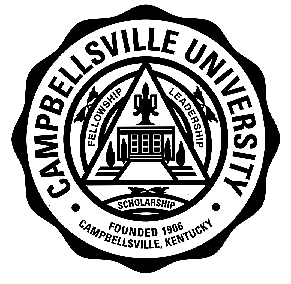 